Kortstokk-gym:Finn ein kortstokk, bileta tyder følgjande: = ned på magen og opp igjen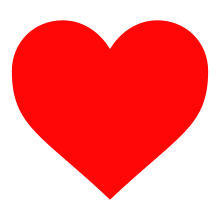 = OL-floka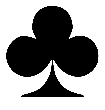 = froskehopp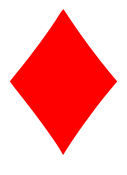 = spurt mellom to punkt eller gå opp og ned av ein stol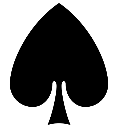 Talet bestemmer kor mange gonger du skal gjera det. Kan gjerast inne eller ute. Bruk korta ess=1 til 10. Hald på i ca.20 minutt.